ΒΕΒΑΙΩΣΗΒεβαιώνεται ότι ο/η ………………………………………………………………………. συμμετείχε στην τελική εξέταση του μαθήματός μου με τίτλο "………………………………………………………………………………………………………………………" του ΠΜΣ "Περιβαλλοντική Μηχανική και Επιστήμη" του ΔΠΘ, η οποία πραγματοποιήθηκε με εξ αποστάσεως μέσα στις ΧΧ/ΧΧ/2023 και ώρες ΧΧΧ έως ΧΧΧ.Ο/Η ΔΙΔΑΣΚΩΝ/ΟΥΣΑΕΛΛΗΝΙΚΗ ΔΗΜΟΚΡΑΤΙΑΔΗΜΟΚΡΙΤΕΙΟ ΠΑΝΕΠΙΣΤΗΜΙΟ ΘΡΑΚΗΣΤΜΗΜΑ ΜΗΧΑΝΙΚΩΝ ΠΕΡΙΒΑΛΛΟΝΤΟΣΠρόγραμμα Μεταπτυχιακών Σπουδών «Περιβαλλοντική Μηχανική και Επιστήμη»ΒΑΣ. ΣΟΦΙΑΣ 12, 671 32 ΞΑΝΘΗ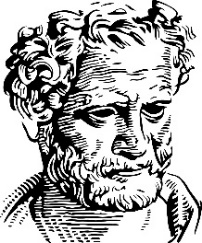 HELLENIC REPUBLICDEMOCRITUS UNIVERSITY OF THRACEDEPARTMENT OF ENVIRONMENTAL ENGINEERINGMaster’s Program in“Environmental Engineering and Science” 12 VAS. SOFIAS STREET, GR-671 32 XANTHI, GREECE